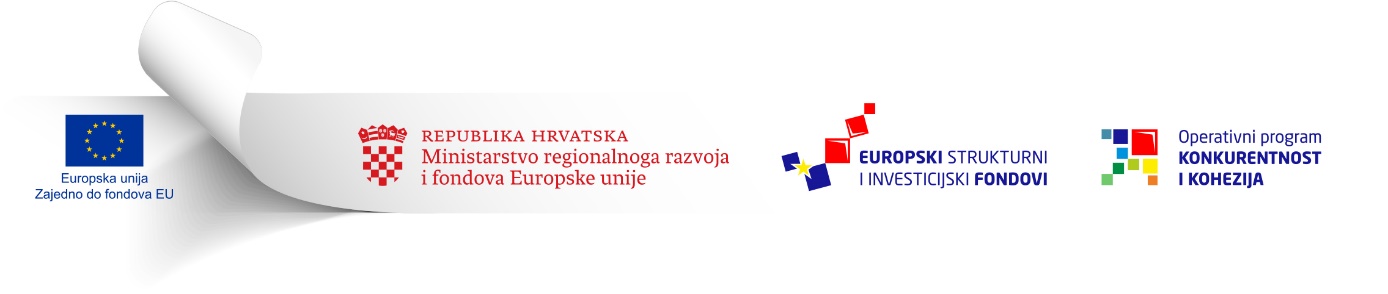 Ovaj Poziv se financira izEuropskog fonda za regionalni razvojOBRAZAC 4.a.IZJAVA PRIJAVITELJA I/ILI PARTNERA O STATUSU S OBZIROM NA (NE)POVRATIVOST POREZA NA DODANU VRIJEDNOSTPoziv na dostavu projektnog prijedlogau postupku ograničene dodjele bespovratnih sredstava trajnog modalitetaRazvoj e-uslugaReferentna oznaka: KK.02.2.1.01(Napomena: Tekst obojan sivom potrebno je prilagoditi/obrisati pri upisivanju relevantnih traženih podataka prijavitelja)Ja/Mi, ____________________________ (ime i prezime, OIB, funkcija/položaj svake osobe ovlaštene za zastupanje prijavitelja), kao osoba/osobe ovlaštena/ovlaštene za zastupanje _________________________ (puni naziv i OIB prijavitelja), za sebe osobno i za gospodarski subjekt koji sam/smo ovlašten/ovlašteni zastupati, pod materijalnom i kaznenom odgovornošću tvrdim/tvrdimo da je _________________ (puni naziv i OIB prijavitelja):obveznik poreza na dodanu vrijednost,upisan(a/o) u registar obveznika poreza na dodanu vrijednost s osnove obavljanja isporuka u okviru svoje ovlasti,ima mogućnost povrata poreza na dodanu vrijednost:- za sve stavke troškova koje su navedene u ovoj projektnoj prijavi- za sljedeće stavke troškova koje su navedene u ovoj projektnoj prijavi: (molimo navedite stavke troškova u projektnoj prijavi na koje imate pravo povrata poreza na dodanu vrijednost)Osnova temeljem koje _____________ (puni naziv i OIB prijavitelja) ima pravo povrata poreza na dodanu vrijednost je:_____________________ (unijeti osnovu temeljem koje je porez na dodanu vrijednost povrativ)._____________________________________				______________________ (Ime i prezime osobe ovlaštene za zastupanje)			                    (Potpis) _____________________________________				______________________ (Ime i prezime osobe ovlaštene za zastupanje)			                    (Potpis) _____________________________________				______________________ (Ime i prezime osobe ovlaštene za zastupanje)			                    (Potpis) Ovaj Poziv se financira izEuropskog fonda za regionalni razvojOBRAZAC 4.b.IZJAVA PRIJAVITELJA O STATUSU S OBZIROM NA (NE)POVRATIVOST POREZA NA DODANU VRIJEDNOSTPoziv na dostavu projektnog prijedlogau postupku ograničene dodjele bespovratnih sredstava trajnog modalitetaRazvoj e-uslugaReferentna oznaka: KK.02.2.1.01(Napomena: Tekst obojan sivom potrebno je prilagoditi/obrisati pri upisivanju relevantnih traženih podataka prijavitelja)Ja/Mi, ____________________________ (ime i prezime, OIB, funkcija/položaj svake osobe ovlaštene za zastupanje prijavitelja), kao osoba/osobe ovlaštena/ovlaštene za zastupanje _________________________ (puni naziv i OIB prijavitelja), za sebe osobno i za gospodarski subjekt koji sam/smo ovlašten/ovlašteni zastupati, pod materijalnom i kaznenom odgovornošću tvrdim/tvrdimo da je _________________ (puni naziv i OIB prijavitelja):obveznik poreza na dodanu vrijednost,upisan(a/o) u registar obveznika poreza na dodanu vrijednost s osnove obavljanja isporuka u okviru svoje ovlasti,nema mogućnost povrata poreza na dodanu vrijednost._____________________________________				______________________ (Ime i prezime osobe ovlaštene za zastupanje)			                    (Potpis) _____________________________________				______________________ (Ime i prezime osobe ovlaštene za zastupanje)			                    (Potpis) _____________________________________				______________________ (Ime i prezime osobe ovlaštene za zastupanje)			                    (Potpis) Ovaj Poziv se financira izEuropskog fonda za regionalni razvojOBRAZAC 4.c.IZJAVA PRIJAVITELJA O STATUSU S OBZIROM NA (NE)POVRATIVOST POREZA NA DODANU VRIJEDNOSTPoziv na dostavu projektnog prijedlogau postupku ograničene dodjele bespovratnih sredstava trajnog modalitetaRazvoj e-uslugaReferentna oznaka: KK.02.2.1.01(Napomena: Tekst obojan sivom potrebno je prilagoditi/obrisati pri upisivanju relevantnih traženih podataka prijavitelja)Ja/Mi, ____________________________ (ime i prezime, OIB, funkcija/položaj svake osobe ovlaštene za zastupanje prijavitelja), kao osoba/osobe ovlaštena/ovlaštene za zastupanje _________________________ (puni naziv i OIB prijavitelja), za sebe osobno i za gospodarski subjekt koji sam/smo ovlašten/ovlašteni zastupati, pod materijalnom i kaznenom odgovornošću tvrdim/tvrdimo da  _________________ (puni naziv i OIB prijavitelja):nije obveznik poreza na dodanu vrijednost._____________________________________				______________________ (Ime i prezime osobe ovlaštene za zastupanje)			                    (Potpis) _____________________________________				______________________ (Ime i prezime osobe ovlaštene za zastupanje)			                    (Potpis) _____________________________________				______________________ (Ime i prezime osobe ovlaštene za zastupanje)			                    (Potpis)